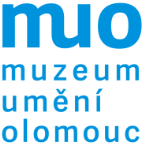 SMLOUVA O VÝPŮJČCEč. 326/2018/AMOMetropolitní kapitula u sv. Václava v Olomouci, sídlo: Wurmova 9, 771 01 Olomouc, 
IČ: 60799358, zastoupena: P. xx, proboštem(dále jen jako „půjčitel“ na straně jedné)aMuzeum umění Olomouc, státní příspěvková organizace, sídlo: Denisova 47, 771 11 Olomouc, IČ: 75079950, zastoupeno: Mgr. Michalem Soukupem, ředitelem              (dále jen jako „vypůjčitel“ na straně druhé)uzavírají níže uvedeného dne, měsíce a roku podle ustanovení § 2193 a násl. zákona č. 89/2012 Sb., (Občanský zákoník) v platném znění tutoSmlouvu o výpůjčceI.Předmětem této smlouvy je za podmínek níže stanovených, bezplatná výpůjčka originálu uměleckého díla (dále jen jako „dílo“), které je blíže popsáno v Příloze č. 1 této smlouvy o 1 listu, pro účely výstavních projektů vypůjčitele. Příloha č. 1 je nedílnou součástí této Smlouvy.II.Dílo zůstává po celou dobu výpůjčky ve vlastnictví půjčitele a smí jej být použito jen k účelu uvedenému v Příloze č. 1 této smlouvy.III.3.1. Vypůjčitel může s předchozím písemným souhlasem půjčitele přenechat vypůjčené dílo k užívání dalšímu subjektu – restaurátorovi. Po dobu držení uměleckého díla tímto restaurátorem zůstává odpovědnost stávajícího vypůjčitele dle čl. IV. této smlouvy nedotčena.3.2. Vypůjčitel je povinen oznámit půjčiteli před předáním díla restaurátorovi jeho jméno, bydliště a místo, kde budou restaurátorské práce prováděny. Rovněž je povinen předat půjčiteli k odsouhlasení restaurátorský záměr a umožnit mu dohled nad prováděním restaurátorských prací.3.3. Průběh restaurátorských prací bude probíhat pod kontrolou odborných pracovníků Muzea umění Olomouc, státní příspěvkové organizace.IV.Vypůjčitel se zavazuje, že splní tyto podmínky výpůjčky:4.1. Vypůjčeného díla smí být použito jen k účelu uvedenému v Příloze č. 1 této smlouvy. S vypůjčeným dílem nebude bez předchozího písemného souhlasu půjčitele jakýmkoliv způsobem disponováno, zejména nebude přemístěno nebo dále půjčováno s výjimkou restaurování dle čl. III. této smlouvy.4.2. Po celou dobu výpůjčky zajistí ochranu a bezpečnost vypůjčeného díla včetně dodržení odpovídajících klimatických podmínek.4.3. V případě, že bude dílo reprodukováno v  katalogu výstavy, předá vlastníkovi jedno vydání katalogu.4.4. Vypůjčené dílo nebude pojištěno, avšak vypůjčitel odpovídá za jakékoliv poškození, zničení nebo ztrátu vypůjčeného díla, ať k tomu dojde jakýmkoliv způsobem, a to až do výše pojistné ceny díla, od okamžiku jeho převzetí do okamžiku jeho vrácení.4.5. Vypůjčitel zajistí na své náklady a nebezpečí přepravu díla z místa jejich současného umístění až do prostor vypůjčitele a zpět.4.6. V souvislosti s povinností provedení inventarizace veškerého majetku a závazků, která vyplývá zejména z ustanovení § 29 a § 30 zákona č. 563/1991 Sb., o účetnictví, ve znění p.p., prováděcí vyhlášky č. 410/2009 S., pro vybrané účetní jednotky, ve znění p.p. provede inventarizaci majetku specifikovaného v Příloze č. 1 této smlouvy a to v termínu k 31. 12. kalendářního roku s tím, že má povinnost zaslání jednoho vyhotovení inventurního soupisu o provedení fyzické inventury včetně lokace majetku do 15. ledna následujícího roku půjčiteli. V.5.1. Doba výpůjčky je specifikována v Příloze č. 1 této smlouvy a bude ukončena: 1./ dohodou smluvních stran; 2./ uplynutím sjednané doby výpůjčky, která je uvedena v Příloze č. 1. této smlouvy.5.2. Půjčitel může požadovat okamžité vrácení vypůjčeného díla, zejména jestliže vypůjčitel neužívá vypůjčeného díla řádně nebo jestliže jej užívá v rozporu s účelem, ke kterému bylo dílo vypůjčeno, příp. poruší-li některou z dohodnutých podmínek této smlouvy.VI.6.1. Práva a povinnosti smluvních stran, které nejsou touto smlouvou výslovně upraveny, se řídí platnými obecně závaznými předpisy, zejména zákonem č. 89/2012 Sb., občanský zákoník.6.2. Veškeré změny a doplňky této smlouvy se sjednávají písemně formou číselně označovaných dodatků odsouhlasených a podepsaných oběma smluvními stranami.6.3. Pokud by některá ujednání v této smlouvě měla být neplatná, nemá to vliv na platnost ostatních ustanovení této smlouvy. Neplatná ustanovení smlouvy jsou v takovém případě nahrazena ustanoveními příslušného zákona.6.4. Tato smlouva je vyhotovena ve třech stejnopisech, z nichž jeden obdrží vypůjčitel, jedno vyhotovení smlouvy si ponechá půjčitel a jedno paré zůstává na Arcibiskupství olomouckém.6.5. Na tuto smlouvu se vztahuje povinnost zveřejnění této smlouvy dle zákona č. 340/2015 Sb., o registru smluv. Zveřejnění provede pouze vypůjčitel. Příloha č. 1 této smlouvy má důvěrnou povahu z důvodu zájmu na ochraně kulturního dědictví a sbírek půjčitele a není určena ke zveřejnění. 6.6. Tato smlouva nabývá platnosti dnem připojení podpisu statutárních zástupců a otisků razítek obou smluvních stran, následném schválení ordinářem Arcibiskupství olomouckého a účinnosti okamžikem zveřejnění v registru smluv dle zákona č. 340/2015 Sb., o registru smluv.6.7. Účastníci této smlouvy prohlašují, že si tuto smlouvu před jejím podpisem přečetli, že byla uzavřena po vzájemném projednání, podle jejich pravé a svobodné vůle, určitě, vážně a srozumitelně, nikoliv v tísni, za jednostranně nevýhodných podmínek. Autentičnost této smlouvy potvrzují svými podpisy a otisky razítek.6.8. Platnost dosavadní Smlouvy o výpůjčce č. 124/2008/AMO se tímto ruší.V Olomouci dne ………….…………………       	V Olomouci dne ………………………….. ………………………………………….…………………………….    	………………………………………………………………………Metropolitní kapitula u sv. Václava v Olomouci	Muzeum umění Olomouc, státní příspěvková organizacezast.: P. xxx                            	zast.: Mgr. Michalem SoukupemPříloha č. 1 Smlouvy o výpůjčce č. 326/2018/AMOPůjčitel přenechává předmět výpůjčky, tedy níže uvedené dílo, vypůjčiteli na dobu určitou od okamžiku podpisu smlouvy do okamžiku jejich vrácení, a to nejpozději do 31. 12. 2023Dílo je půjčované z Metropolitní kapituly u sv. Václava v Olomouci do stálé expozice Muzea umění Olomouc, státní příspěvkové organizace v prostorách Arcidiecézního muzea Olomouc na Václavském náměstí v Olomouci. Dílo může být také uloženo do depozitáře vypůjčitele v Arcidiecézním muzeu Olomouc.xxxxxSmluvní strany podpisem této smlouvy potvrzují, že dílo se již nachází v Muzeu umění Olomouc, státní příspěvkové organizaci.